В Ярославской области продолжается природоохранная акция «Покормите птиц зимой».5 февраля 2019 года.

На этот раз государственные лесные инспекторы Некоузского лесничества совместно с самыми юными воспитанниками детского сада «Росинка» под руководством воспитателя Натальи Павловны Осиповой в очередной раз пополнили кормушки, находящиеся на территории детского сада. 
Подкормка зимующих птиц приносит пользу не только пернатым, но и играет важную роль в экологическом просвещении подрастающего поколения.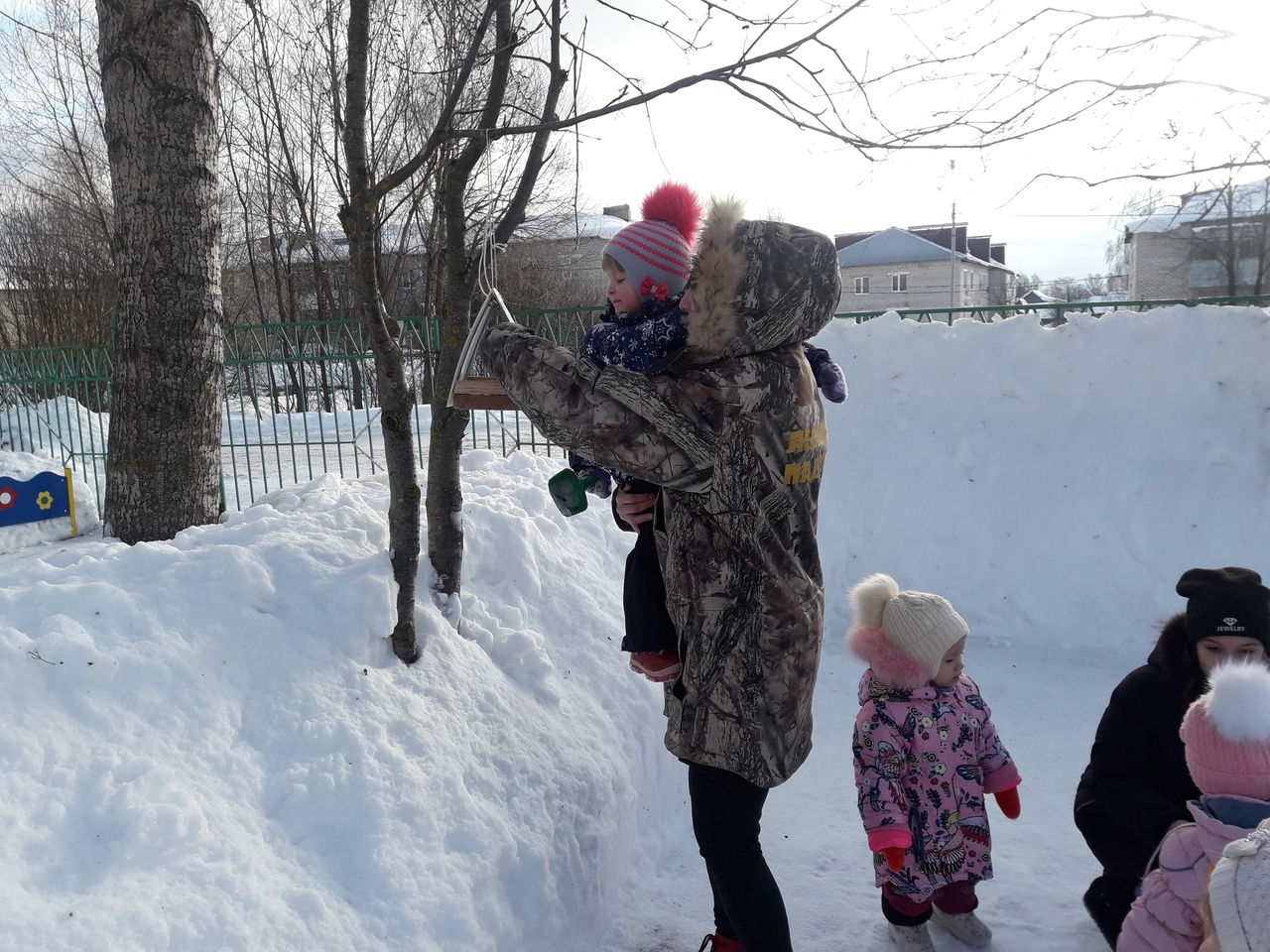 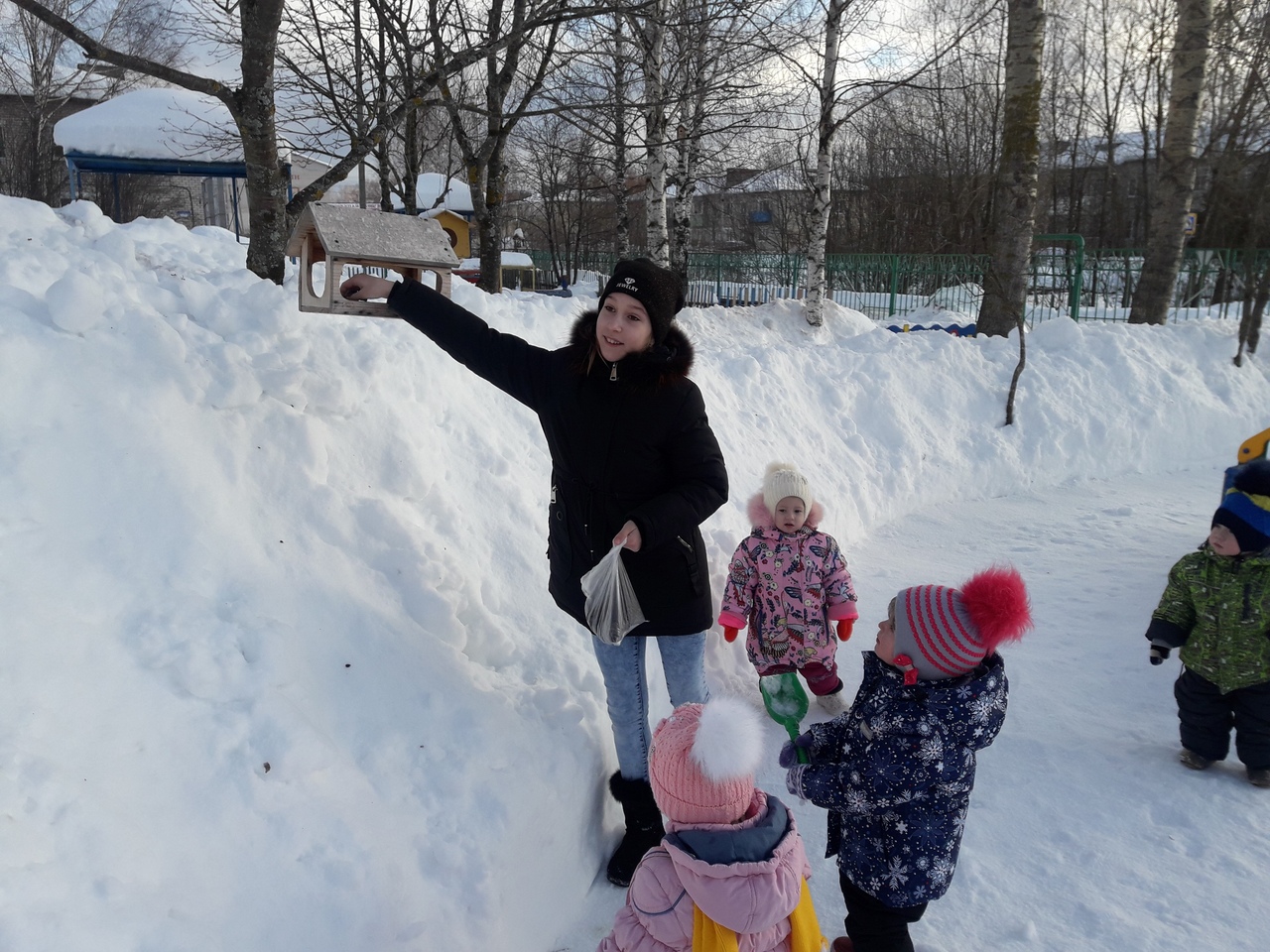 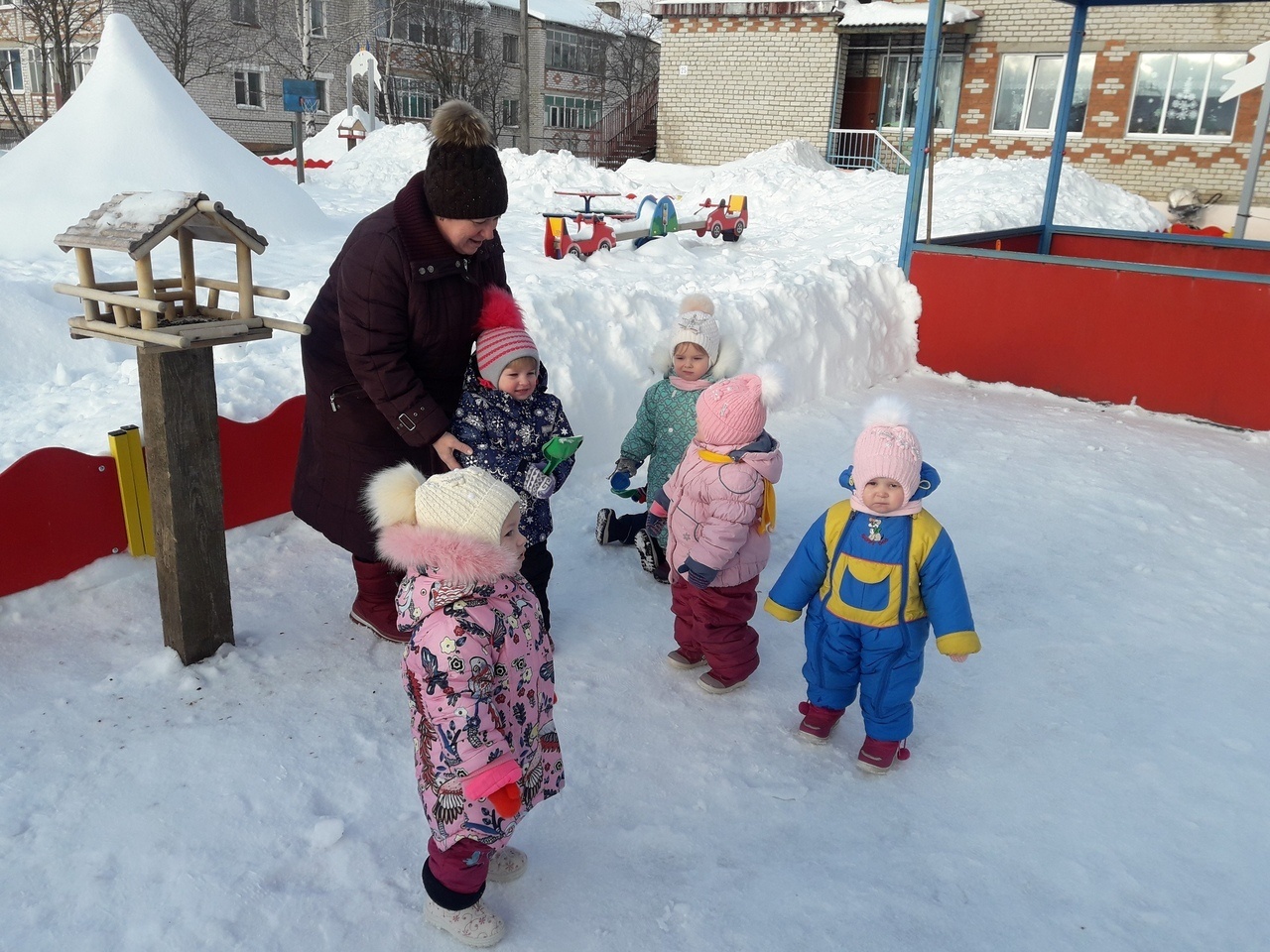 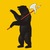 Новости из Департамента лесного хозяйства Ярославской области